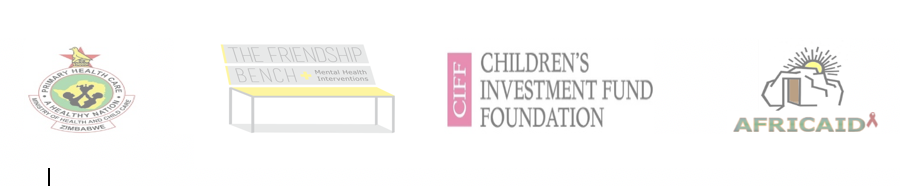 ALHIV Adherence and Mental HealthOperations research to estimate the effectiveness of a peer-led mental health intervention on virological suppression and mental health among adolescents with HIV in ZimbabweSurvey Tool for Study Participants (Disclosed)Instructions for InterviewerPlease begin the interview by reading out the following statement:Thank you for agreeing to complete this survey. I am going to ask you some questions about you, your life experiences, and your thoughts and feelings. Your answers to these questions will help us to better the support you need. This will help us to develop services which can assist you. Your answers to these questions will be kept confidential. Your name is not included on this form. Please feel free to answer honestly. If you need clarification on any of the questions below, please do ask me. Please feel free to use whichever language you are most comfortable with. If you are uncomfortable at any time, or wish to take a break or are unable to answer, please feel free to let me know. SSQ-14PHQ-9EQ-5D-Y Under each heading, please tick the ONE box that best describes your health TODAY. Mobility (walking about) I have no problems walking about 				
I have some problems walking about	
I have a lot of problems walking about 	Looking after myself I have no problems washing or dressing myself		
I have some problems washing or dressing myself	
I have a lot of problems washing or dressing myself 	Doing usual activities (for example, going to school, hobbies, sports, playing, doing things with family or friends)
I have no problems doing my usual activities 		I have some problems doing my usual activities		
I have a lot of problems doing my usual activities 		Having pain or discomfort I have no pain or discomfort	
I have some pain or discomfort	
I have a lot of pain or discomfort 	Feeling worried, sad or unhappy I am not worried, sad or unhappy		 I am a bit worried, sad or unhappy		 I am very worried, sad or unhappy 	How good is your health TODAY   We would like to know how good or bad your health is TODAY.   This line is numbered from 0 to 100.   100 means the best health you can imagine. 0 means the worst health you can imagine.   Please mark an X on the line that shows how good or bad your health is TODAY. The best health 											               The worst health you can imagine. 								            you can imagine 100   95   90   85   80   75   70   65   60   55   50   45   40  35   30   25   20   15   10   5    0 DISABILITY ASSESSMENT SCHEDULE 2.0This questionnaire asks about difficulties due to health conditions. Health conditions include diseases or illnesses, other health problems that may be short or long lasting, injuries, mental or emotional problems, and problems with alcohol or drugs.Mibvunzo iyi irimaererano nezvingave zvirikuku netsa nekuda kwehutano hwako. Hungave huri hurwere kana mamwe wo matambudziko ezvehutano anonetsa munguva shomanana kana munguva yakakura, kukuvara, hutano hwepfungwa nendangariro uye nematambudziko anokonzerwa nekutora zvinodhaka Name of InterviewerDate Form completed Province District Participant IDNo.QuestionResponse (please mark the appropriate response with an X)Do Not Enter Anything Here1.GenderGenderGender1.Male11.Female22. What is your age?    What is your age?    What is your age?    2. 1012. 1122. 1232. 1342. 1452. 1562. 1672. 1782. 1892. 19103.How many people are currently living in your household, including yourself?How many people are currently living in your household, including yourself?How many people are currently living in your household, including yourself?3.1-213.3-423.5-833.9+44.Who is your primary caregiver?Who is your primary caregiver?Who is your primary caregiver?4.Mother14.Father24.Both parents34.Maternal or paternal aunt44.Maternal or paternal uncle54.Grandparent64.Sibling74.Yourself 84.Other95.Has anyone close to you died?Has anyone close to you died?Has anyone close to you died?5.No (now go to question 6)15.Yes25aIf yes, who? (tick all that apply)If yes, who? (tick all that apply)If yes, who? (tick all that apply)5aMother15aFather25aBoth parents35aGrandparent45aSibling55aOther66.How many times have you changed households in your life?How many times have you changed households in your life?How many times have you changed households in your life?6.Never16.126.236.346.456.566.More than 577.What is the highest level of education you have completed?What is the highest level of education you have completed?What is the highest level of education you have completed?7.Below Grade 717.Grade 727.O Level37.A Level47.Tertiary Level58.What is your relationship status?What is your relationship status?What is your relationship status?8.Single18.Partner28.Married38.Divorced48.Widowed59.Have you disclosed your HIV status to anyone?Have you disclosed your HIV status to anyone?Have you disclosed your HIV status to anyone?9.No19.Yes29.Please explain the reasons for your answer?9aIf yes, who have you disclosed to?If yes, who have you disclosed to?If yes, who have you disclosed to?9aRelative19aBoyfriend29aGirlfriend39aFriend49aChurch member59aOther610. How many children do you have?How many children do you have?How many children do you have?10. None110. 0210. 1310. 2410. 3511.Are you currently employed?Are you currently employed?Are you currently employed?11.No (now go to question 12)111.Yes211aIf yes, what is your monthly income?If yes, what is your monthly income?If yes, what is your monthly income?11a$1-$50111a$51-$100211a$101-$200311a$201-$499411a$500+512.Do you smoke?Do you smoke?Do you smoke?12.Yes112.No213.Do you take alcohol?Do you take alcohol?Do you take alcohol?13.Yes113.No213aIf yes, how often?13aDaily113aWeekly213aMonthly314.Do you take drugs / substances?Do you take drugs / substances?Do you take drugs / substances?14.Yes114.No (now go to question 15)214aIf yes, what do you take?If yes, what do you take?If yes, what do you take?14aMarijuana114aBroncho214aPrescription drugs314aCocaine414aCocktail of drugs514aOther614bHow often?How often?How often?14bMonthly114bWeekly214bDaily315Do you know how you came to be living with HIV? (Probe carefully for mode of transmission)Do you know how you came to be living with HIV? (Probe carefully for mode of transmission)Do you know how you came to be living with HIV? (Probe carefully for mode of transmission)1516When were you diagnosed with HIV?When were you diagnosed with HIV?When were you diagnosed with HIV?1617When were you informed of your HIV status?When were you informed of your HIV status?When were you informed of your HIV status?1718Are you on ARVs?Are you on ARVs?Are you on ARVs?18Yes118No218aIf yes, when did you start ARVs?If yes, when did you start ARVs?If yes, when did you start ARVs?18a18bIf yes, what medicines are you taking?If yes, what medicines are you taking?If yes, what medicines are you taking?18b19What is your religion?What is your religion?What is your religion?19Catholic119Muslim219Adventist319Methodist419Pentecostal519Other (please specify)6Q No.Munotanga nekuti “Musvondo rapfuura”Start each sentence with “In the last week”Mhinduro Hongu/KweteAnswer Yes/No1Musvondo rapfuura pane pamaimboona muchinyanya kufungisisa kana kufunga zvakawandaIn the last week  there were times in which I was thinking deeply or thinking about many things2Musvondo rapfuura pane pamaimbotadza kuisa pfungwa dzanyu pamwecheteIn the last week I found myself sometimes failing to concentrate3Musvondo rapfuura pane pamaimboshatirwa kana kuita hasha zvenhandoIn the last week I lost my temper or got annoyed over trivial matters4Musvondo rapfuura pane pamaimborota hope dzinotyisa kana dzisina kunaka.In the last week I had nightmares or bad dreams5Musvondo rapfuura pane pamaimboona kana kunzwa zvinhu zvaisaonekwa kana kunzwikwa nevamweIn the last week I sometimes saw or heard things which others could not see or hear6Musvondo rapfuura pane pamaimborwadziwa nemudumbu In the last week my stomach was aching7Musvondo rapfuura pane pamaimbovhundutswa nezvinhu zvisina matureIn the last week I was frightened by trivial things8Musvondo rapfuura pane pamaimbotadza kurara kana kushaya hopeIn the last week I sometimes failed to sleep or lost sleep9Musvondo rapfuura pane pamaimbonzwa kuomerwa neupenyu zvekuti maimbochema kana kunzwa kuda kuchemaIn the last week there were moments when I felt life was so tough that I cried or wanted to cry10Musvondo rapfuura pane pamaimbonzwa kuneta musina basa kana zvimwe zvamaitaIn the last week I felt run down (tired)11Musvondo rapfuura pane pamaimboita pfungwa dzekuda kuzviurayaIn the last week there were times I felt like committing suicide12Musvondo rapfuura mainzwa kusafara nezvinhu zvamaiita zuva nezuvaIn the last week I was generally unhappy with things that I would be doing each day13Musvondo rapfuura basa renyu rainge rava kusarira mumashureIn the last week my work was lagging behind14Musvondo rapfuura mainzwa zvichikuomera kuti muzive kuti moita zvipiIn the last week I felt I had problems in deciding what to doOver the last 2 weeks, how often have you been bothered by any of the following problems?Mumasvondo maviri apfuura makashungurudzwa  kangani nematambudziko anoteveraOver the last 2 weeks, how often have you been bothered by any of the following problems?Mumasvondo maviri apfuura makashungurudzwa  kangani nematambudziko anoteveraNot at allKweteSeveral daysMamwe mazuvaMore than half the daysZviri pakati nepakatiNearly every
dayZuva rega rega1Little interest or pleasure in doing things.Kusanyatsova nechido chekuita zvinhu01232Feeling down, depressed, or hopeless.Kusanyatsonzwa chido nezvehupenyu, kufunganya zvakapfuurikidza kana kushaya tariro muhupenyu01233Trouble falling or staying asleep, or sleeping too much.Kutadza kuwana hope kana kurara zvakapfuurikidza01234Feeling tired or having little energy.Kunzwa kuneta uye kuve nesimba shoma rekuita zvinhu01235Poor appetite or overeating.Kusanyatsodya zvakakwana kana kudyisa01236Feeling bad about yourself — or that you are a failure or have let yourself or your family down.Kuzvizvidza pachezvako-kana kuti kunzwa sekuti urimukundikani muhupenyu  kana kutadza kuzadzikisa zvaitarisirwa nevemhuri yako01237Trouble concentrating on things, such as reading the newspaper or watching television.Kutadza kuita zvinhu zvakaita sekuverenga pepanhau nekuona chivhitivhiti pfungwa dziri pamwechete01238Moving or speaking so slowly that other people could have noticed?  Or the opposite — being so fidgety or restless that you have been moving around a lot more than usual.Kufamba kana kutaura zvine kunonokera mukati zvekuti zvinogona zvakaonekwa nevamwe vakakutenderedza? Kana kuti kutadza kugarisika zvekuti wange urikufamba-famba zvakapfuurikidza zvaunofanirwa kunge uchiita01239Thoughts that you would be better off dead or of hurting yourself in some way.Kuve nendangariro dzekuti zvirinani kuti dai wafa zvakodu kana kuda kuzvikuvadza neimwe nzira0123A11 – PHQ9 total score/zvibodzwa zvabatanidzwaA11 – PHQ9 total score/zvibodzwa zvabatanidzwaA11 – PHQ9 total score/zvibodzwa zvabatanidzwaIn the past 30 days, how much difficulty did you have in:Mumazuva 30 apfuura, makashungurudzwa kangani nematambudziko anoteveraUnderstanding and communicatingKunzwisisa nekukurukura nevamweNoneKweteMildZvishomaModerateZviripakati nepakatiSevereZvakanyanyaExtreme orcannot doZvakanyanyisaD1.1Concentrating on doing something for ten minutes?Kuisa pfungwa dzako panzvimbo imwe uchiita chinhu chimwe kwemaminitsi makumi?D1.2Remembering to do important things?Kurangarira kuita zvinhu zvakakosha?D1.3Analysing and finding solutions to problems in day-to-day life?Kuongorora uye kutsvaka nzira dzekugadzirisa matambudziko atinosangana nawo zuva nezuva?D1.4Learning a new task, for example, learning how to get to a new place?Kudzidza kuita chinhu chitsva, semuenzaniso, kudzidzira kuenda kunzvimbo yausati wamboenda?D1.5Generally understanding what people say?Kunzwisisa zvinenge zvichitaurwa nevamwe?D1.6Starting and maintaining a conversation?Kutanga kutaudza munhu nekuramba uchitaura naye?Getting aroundKutendereraD2.1Standing for long periods such as 30 minutes? Kumira kwenguva yakareba inopfuura maminitsi makumi matatu?D2.2Standing up from sitting down?Kumira iwe wanga wakagara?D2.3Moving around inside your home?Kutenderera pamba?D2.4Getting out of your home?Kubuda pamba?D2.5Walking a long distance such as a kilometre (or equivalent)?Kufamba mufambo kana rwendo rurefu rwakaita sekiromita kana kupfuura?Self-careKuzvichengetedzaD3.1Washing your whole body?Kugeza muviri?D3.2Getting dressed?Kushambidzika?D3.3Eating?Kudya?D3.4Staying by yourself for a few days?Kugara wega kwemazuva mashoma?Getting along with peopleKuwirirana nevamwe?D4.1Dealing with people you do not know?Kuwadzana kana kushanda nevanhu vamusingazivi?D4.2Maintaining a friendship?Kugona kuchengetedza hushamwari?D4.3Getting along with people who are close to you?Kuwirirana nevanhu varipedyo newe kana vehukama?D4.4Making new friends?Kutanga hushamwari hutsva?Life activitiesZviitwa zveupenyuD5.1Taking care of your household responsibilities?Kuita mabasa ako epamba?D5.2Doing most important household tasks well?Kuita mabasa akakosha epamba akawanda zvakanaka?D5.3Getting all the household work done that you needed to do?Kuita mabasa epamba ese aunenge uchifanira kuita?D5.4Getting your household work done as quickly as needed?Kuita mabasa ako epamba ese munguva inenge yakafanira?D5.5Your day-to-day work/school?Zvamunoita zuva nezuva kungava kubasa kana kuchikoro?D5.6Doing your most important work/school tasks well?Kuita basa rakho kana basa rako rechikoro rakakosha zvakanaka?D5.7Getting all the work done that you need to do?Kuita basa rese raunenge uchifanira kuita?D5.8Getting your work done as quickly as needed?Kuita basa rako nokukurumidza?Participation in societyKushandirana nevamwe munharaundaD6.1How much of a problem did you have in joining in community activities (for example, festivities, religious or other activities) in the same way as anyone else can?Wainetsekana zvakadini nekubatirana nevamwe munharaunda (semuenzaniso, kunopembererwa, kuenda kumisangano yakaita seyekereke kana zvimwewo) semaitire anoita vamwe?D6.2How much of a problem did you have because of barriers or hindrances in the world around you?Wakanetsekana zvakadii nekuda kwe zvipingamupinyi kana kuti zvinokanganisa munyika yaunorarama?D6.3How much of a problem did you have living with dignity because of the attitudes and actions of others?Wakanetsekana zvakadii kurarama nechiremera nekuda kwemafungiro nemaitiro evamwe?D6.4How much time did you spend on your health condition, or its consequences?Wakashandisa nguva yakareba zvakadii mukuchengetedza utano wako, nezvigumisiro zvahwo?D6.5How much have you been emotionally affected by your health condition?Wainetsekana zvakadini mundangariro dzako kuburikidza neutano hwako?D6.6How much has your health been a drain on the financial resources of you or your family?Utano hwako hwakanganisa sei mashandiro emari yako kana kuti yemhuri yakho?D6.7How much of a problem did your family have because of your health problems?Utano hwako hwakakonzera matambudziko akaita sei kumhuri yakho?D6.8How much of a problem did you have in doing things by yourself for relaxation or pleasure?Wakanetsekana zvakadii kuita zvinhu uriwega zvekuti usununguke kana kufara?H1Overall, in the past 30 days, how many days were these difficulties present?Pamazuva apfuura makumi matatu, mazuva mangani awaiomerwa matambudziko ataurwa pamusoro?Record number of days ____H2In the past 30 days, for how many days were you totally unable to carry out your usual activities or work because of any health condition?Pamazuva makumi matatu apfuura, mazuva mangani awaikundikana kana kutadza kuita basa reko remazuva ose kuburikidza nekusanzwa zvakanaka pahutano hwako?Record number of days ____H3In the past 30 days, not counting the days that you were totally unable, for how many days did you cut back or reduce your usual activities or work because of any health condition?Pamazuva makumi matatu apfuura, tisinga verengere ayo mazuva awaitotadza zvamuchose, mazuva mangani awaimbodzokera kumashure pakuita basa rako nekuda kwehutano hwako?Record number of days ____